г. Петропавловск-Камчатский		                «12» января 2016 года В соответствии с Федеральным законом от 28.12. 2013  № 442-ФЗ «Об основах социального обслуживания граждан в Российской Федерации» и в рамках полномочий, определенных постановлением Правительства Камчатского края от 19.12.2008 № 423-П «Об утверждении Положения о Министерстве социального развития и труда Камчатского края»ПРИКАЗЫВАЮ:Утвердить тарифы на социальные услуги в форме социального обслуживания на дому  на  2016 год согласно приложению к настоящему приказу.2. Настоящий приказ вступает в силу через 10 дней после дня его официального опубликования и распространяется на правоотношения, возникшие с 01.01.2016.Министр                                                                                       И.Э. Койрович Тарифы на социальные услуги, предоставляемые в организациях социального обслуживания граждан в Камчатском крае в форме социального обслуживания на дому, на 2016 год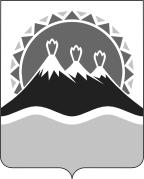 МИНИСТЕРСТВО СОЦИАЛЬНОГО РАЗВИТИЯ  И ТРУДАКАМЧАТСКОГО КРАЯПРИКАЗ № 6-пОб утверждении тарифов на социальные услуги в форме социального обслуживания на дому на 2016 годПриложение к приказу Министерства социального развития и труда Камчатского края от 12.01.2016 № 6-п№ п/пНаименование социальной услугиСреднее время оказания социальной услуги, мин.Максимальное количество услуг в месяцТариф на социальную услугу, руб.Тариф на социальную услугу, руб.№ п/пНаименование социальной услугиСреднее время оказания социальной услуги, мин.Максимальное количество услуг в месяцВ городской местностиВ сельской местности123456Социально-бытовые услугиСоциально-бытовые услугиСоциально-бытовые услугиСоциально-бытовые услугиСоциально-бытовые услугиСоциально-бытовые услуги1.1Покупка за счет средств получателя социальных услуг и доставка на дом продуктов питания, промышленных товаров первой необходимости, средств санитарии и гигиены, средств ухода, книг, газет, журналов502058,0070,001.2.Помощь в приготовлении пищи:1.2.1.Приготовление пищи402075,0085,001.2.2.Содействие в приготовлении пищи402075,0085,001.3.Помощь в приеме пищи (кормление)45 2040,0045,00Предоставление гигиенических услуг лицам, не способным по состоянию здоровья самостоятельно осуществлять за собой уходПредоставление гигиенических услуг лицам, не способным по состоянию здоровья самостоятельно осуществлять за собой уходПредоставление гигиенических услуг лицам, не способным по состоянию здоровья самостоятельно осуществлять за собой уходПредоставление гигиенических услуг лицам, не способным по состоянию здоровья самостоятельно осуществлять за собой уходПредоставление гигиенических услуг лицам, не способным по состоянию здоровья самостоятельно осуществлять за собой уходПредоставление гигиенических услуг лицам, не способным по состоянию здоровья самостоятельно осуществлять за собой уход1.4.1.Сопровождение в  баню получателей социальных услуг, проживающих в неблагоустроенном жилье1804450,00480,001.4.2.Помывка получателей социальных услуг в ванной, в душе604110,00125,001.4.3.Туалет тела452040,0045,001.4.4.Умывание10 205,005,501.4.5.Уход за волосами10 205,005,501.4.6.Стрижка ногтей на руках       5 210,0015,001.4.7.Стрижка ногтей  на  ногах       40 150,0055,001.4.8.Помощь в уходе за зубами10205,005,501.4.9.Смена постельного белья20835,0040,001.4.10.Смена нательного белья  201220,0025,001.4.11Смена абсорбирующего белья202010,0012,001.4.12Обработка катетеров202010,0012,001.4.13Оказание помощи в пользовании туалетом (судном, уткой)202010,0012,001.4.14Стирка постельного, нательного белья, одежды машинным способом60460,0065,001.4.15.Стирка нательного белья ручным способом30430,0035,001.4.16Глажка постельного, нательного белья, одежды 	 60280,0090,001.5.Сдача за счет средств получателя социальных услуг вещей в стирку, химчистку, ремонт, обратная их доставка60464,0070,001.6.Оплата за счет средств получателя социальных услуг жилищно-коммунальных услуг и услуг связи:60            280,0090,00Покупка за счет средств получателя социальных услуг топлива, топка печей, обеспечение водой (в жилых помещениях без центрального отопления и (или) водоснабжения):Покупка за счет средств получателя социальных услуг топлива, топка печей, обеспечение водой (в жилых помещениях без центрального отопления и (или) водоснабжения):Покупка за счет средств получателя социальных услуг топлива, топка печей, обеспечение водой (в жилых помещениях без центрального отопления и (или) водоснабжения):Покупка за счет средств получателя социальных услуг топлива, топка печей, обеспечение водой (в жилых помещениях без центрального отопления и (или) водоснабжения):Покупка за счет средств получателя социальных услуг топлива, топка печей, обеспечение водой (в жилых помещениях без центрального отопления и (или) водоснабжения):Покупка за счет средств получателя социальных услуг топлива, топка печей, обеспечение водой (в жилых помещениях без центрального отопления и (или) водоснабжения):1.7.1.Покупка за счет средств получателя социальных услуг топлива60280,0090,001.7.2. Доставка воды на дом клиенту,  проживающему в  жилом  помещении   без    центрального  водоснабжения352015,0020,001.7.3.Топка печей в  жилом  помещении  без  центрального  отопления302012,0015,00Организация помощи в проведении ремонта жилых помещений:Организация помощи в проведении ремонта жилых помещений:Организация помощи в проведении ремонта жилых помещений:Организация помощи в проведении ремонта жилых помещений:Организация помощи в проведении ремонта жилых помещений:Организация помощи в проведении ремонта жилых помещений:1.8.1.Организация помощи в проведении ремонта жилых помещений150,17 210,00220,001.8.2.Содействие в организации устранения неисправностей15125,0030,00Уборка жилых помещенийУборка жилых помещенийУборка жилых помещенийУборка жилых помещенийУборка жилых помещенийУборка жилых помещений1.9.1.Очистка  или протирка от пыли (без мытья)  полов  или  стен20835,0040,001.9.2.Очистка  или протирка от пыли (без мытья) наружных  поверхностей корпусной  мебели, бытовой  техники,   подоконников15825,0030,001.9.3.Очистка от пыли ковров или ковровых дорожек, портьер, мягкой мебели пылесосом  301225,0030,001.9.4.Мытье  полов  или  стен  туалетной, ванной комнаты    20220,0025,001.9.5.Мытье полов20415,0020,001.9.6Мытье раковин        545,007,001.9.7.Мытье ванны  15415,0018,001.9.8.Мытье унитазов15415,0018,001.9.9.Мытье дверей15210,0012,001.9.10.Вынос  мусора  в  мусорный  контейнер10812,0015,001.9.11.Вынос жидких бытовых отходов в домах, не оборудованных системой канализации10812,0015,001.9.12Мытье  газовой  (электрической)  плиты20430,0035,001.9.13Подготовка холодильника к мытью300,3315,0020,001.9.14Мытье холодильника внутри и снаружи (без передвижения холодильника)450,3330,0035,001.9.15.Мытье окон, в том числе с балконной дверью, за исключением элементов остекления балконов и лоджий450,1750,0055,001.9.16Мытье  посуды152015,0020,001.10.Содействие в организации очистки (очистка) территории, прилегающей к частным домам601680,0085,001.11.Обеспечение кратковременного присмотра за детьми6012110,00130,001.12Оказание помощи в получении услуг организаций торговли, коммунально-бытового обслуживания, связи и других организаций, оказывающих услуги населению, в том числе оформление подписки на периодические издания за счет средств получателя социальных услуг60240,0045,001.13Отправка за счет средств получателя социальных почтовой корресподенции30220,0025,001.14Оказание помощи в написании писем30По мере необходимости10,0012,001.15Оказание помощи в прочтении писем (документов)30По мере необходимости10,0012,001.16.Сопровождение вне дома, в том числе к врачу12012250,00255,001.17.Содействие в сборе и оформлении документов на получение социального обслуживания в стационарной или полустационарной форме120Услуга предоставляется однократно250,00280,001.18.Содействие в обеспечении ритуальными услугами и организация захоронения умершего получателя социальных услуг240По мере необходимости, при отказе родственников заниматься погребением умершего960,001000,00Социально медицинские услугиСоциально медицинские услугиСоциально медицинские услугиСоциально медицинские услугиСоциально медицинские услугиСоциально медицинские услуги2.1.Выполнение процедур, связанных с наблюдением за состоянием здоровья получателей социальных услуг (измерение температуры тела, артериального давления, контроль за приемом лекарств и т.д.)15По медицинским показаниям20,0025,002.2Систематическое наблюдение за получателями социальных услуг в целях выявления отклонений в состоянии их здоровья10По мере необходимости15,0017,002.3.Оказание содействия в проведении оздоровительных мероприятий30880,0085,002.4.Проведение мероприятий, направленных на формирование здорового образа жизни30225,0030,002.5.Проведение занятий по адаптивной физкультуре608160,00           170,002.6.Консультирование по социально-медицинским вопросам (поддержание и сохранение здоровья получателей социальных услуг, проведение оздоровительных мероприятий, выявление отклонений в состоянии их здоровья)30880,0085,002.7. Содействие в получении первичной медико-санитарной, в том числе стоматологической, помощи (по показаниям), а также зубопротезной и протезно-ортопедической помощи2.7. Содействие в получении первичной медико-санитарной, в том числе стоматологической, помощи (по показаниям), а также зубопротезной и протезно-ортопедической помощи2.7. Содействие в получении первичной медико-санитарной, в том числе стоматологической, помощи (по показаниям), а также зубопротезной и протезно-ортопедической помощи2.7. Содействие в получении первичной медико-санитарной, в том числе стоматологической, помощи (по показаниям), а также зубопротезной и протезно-ортопедической помощи2.7. Содействие в получении первичной медико-санитарной, в том числе стоматологической, помощи (по показаниям), а также зубопротезной и протезно-ортопедической помощи2.7. Содействие в получении первичной медико-санитарной, в том числе стоматологической, помощи (по показаниям), а также зубопротезной и протезно-ортопедической помощи2.7.1Содействие в получении медико-санитарной помощи45По мере необходимости140,00145,002.7.2.Содействие в получении стоматологической, зубопротезной, протезно-ортопедической помощи20По мере необходимости30,0035,002.7.3Сопровождение клиента в медицинскую организацию, подразделение  фонда социального страхования, протезно-ортопедическое  предприятие608160,00170,002.8. Содействие в получении (приобретении) по назначению лечащего врача лекарственных препаратов, медицинских изделий, в том числе технических средств реабилитации  и специализированных продуктов лечебного питания2.8. Содействие в получении (приобретении) по назначению лечащего врача лекарственных препаратов, медицинских изделий, в том числе технических средств реабилитации  и специализированных продуктов лечебного питания2.8. Содействие в получении (приобретении) по назначению лечащего врача лекарственных препаратов, медицинских изделий, в том числе технических средств реабилитации  и специализированных продуктов лечебного питания2.8. Содействие в получении (приобретении) по назначению лечащего врача лекарственных препаратов, медицинских изделий, в том числе технических средств реабилитации  и специализированных продуктов лечебного питания2.8. Содействие в получении (приобретении) по назначению лечащего врача лекарственных препаратов, медицинских изделий, в том числе технических средств реабилитации  и специализированных продуктов лечебного питания2.8. Содействие в получении (приобретении) по назначению лечащего врача лекарственных препаратов, медицинских изделий, в том числе технических средств реабилитации  и специализированных продуктов лечебного питания2.8.1.Содействие в получении (приобретении) по назначению лечащего врача лекарственных препаратов, медицинских изделий, в том числе технических средств реабилитации  и специализированных продуктов лечебного питания50470,0075,002.8.2 Содействие в получении (приобретении) технических средств реабилитации2.8.2 Содействие в получении (приобретении) технических средств реабилитации2.8.2 Содействие в получении (приобретении) технических средств реабилитации2.8.2 Содействие в получении (приобретении) технических средств реабилитации2.8.2 Содействие в получении (приобретении) технических средств реабилитации2.8.2 Содействие в получении (приобретении) технических средств реабилитации2.8.2.1.Взаимодействие с Фондом социального страхования (ФСС) для оформления направления на получение либо изготовление технического средства реабилитации (ТСР)50В соответствии с индивидуальной программой реабилитации40,0045,002.8.2.2.Взаимодействие с пунктом проката 50В соответствии с индивидуальной программой реабилитации40,0045,002.9. Содействие в направлении в медицинские организации на лечение в стационарных условиях2.9. Содействие в направлении в медицинские организации на лечение в стационарных условиях2.9. Содействие в направлении в медицинские организации на лечение в стационарных условиях2.9. Содействие в направлении в медицинские организации на лечение в стационарных условиях2.9. Содействие в направлении в медицинские организации на лечение в стационарных условиях2.9. Содействие в направлении в медицинские организации на лечение в стационарных условиях2.9.1Осуществление посреднических действий между клиентом и медицинскими организациями20235,0040,002.9.2Сопровождение клиента в медицинскую организацию50470,0075,002.10Содействие в направлении на санаторно-курортное лечение600,08320,00350,002.11Проведение в соответствии с назначением лечащего врача медицинских процедур20По мере необходимости40,0050,002.12.Оказание доврачебной помощи50По мере необходимости40,0045,00Социально-психологические услугиСоциально-психологические услугиСоциально-психологические услугиСоциально-психологические услугиСоциально-психологические услугиСоциально-психологические услуги3.1.Социально-психологическое консультирование, в том числе по вопросам внутрисемейных отношений3.1.Социально-психологическое консультирование, в том числе по вопросам внутрисемейных отношений3.1.Социально-психологическое консультирование, в том числе по вопросам внутрисемейных отношений3.1.Социально-психологическое консультирование, в том числе по вопросам внутрисемейных отношений3.1.Социально-психологическое консультирование, в том числе по вопросам внутрисемейных отношений3.1.Социально-психологическое консультирование, в том числе по вопросам внутрисемейных отношений3.1.1Индивидуальное социально-психологическое консультирование60По мере необходимости120,00135,003.1.2Социально–психологическое консультирование в группе60По мере необходимости120,00135,003.2.Психологическая помощь и поддержка, в том числе гражданам, осуществляющим уход на дому за тяжелобольными получателями социальных услуг3.2.Психологическая помощь и поддержка, в том числе гражданам, осуществляющим уход на дому за тяжелобольными получателями социальных услуг3.2.Психологическая помощь и поддержка, в том числе гражданам, осуществляющим уход на дому за тяжелобольными получателями социальных услуг3.2.Психологическая помощь и поддержка, в том числе гражданам, осуществляющим уход на дому за тяжелобольными получателями социальных услуг3.2.Психологическая помощь и поддержка, в том числе гражданам, осуществляющим уход на дому за тяжелобольными получателями социальных услуг3.2.Психологическая помощь и поддержка, в том числе гражданам, осуществляющим уход на дому за тяжелобольными получателями социальных услуг3.2.1.Оказание индивидуальной психологической помощи и поддержки, в том числе гражданам, осуществляющим уход на дому за тяжелобольными получателями социальных услуг30По мере необходимости60,0075,003.2.2Оказание психологической помощи в группе, в том числе беседы, общение, выслушивание, подбадривание, мотивация к активности, психологическая поддержка жизненного тонуса клиентов30По мере необходимости60,0075,003.3.Социально-психологический патронаж90По мере необходимости180,00200,003.4.Оказание консультационной психологической помощи анонимно, в том числе с использованием телефона доверия30По мере необходимости60,0075,003.5.Психологическая диагностика и обследование личности и психологические тренинги50По мере необходимости110,00120,003.6Психологические тренинги  в группе180По мере необходимости110,00120,003.7  Психологическая коррекция3.7  Психологическая коррекция3.7  Психологическая коррекция3.7  Психологическая коррекция3.7  Психологическая коррекция3.7  Психологическая коррекция3.7.1Психологическая коррекция (индивидуально)90По мере необходимости180,00200,003.7.2Психологическая коррекция (в группе)180По мере необходимости110,00120,004.Социально-педагогические услуги4.Социально-педагогические услуги4.Социально-педагогические услуги4.Социально-педагогические услуги4.Социально-педагогические услуги4.Социально-педагогические услуги4.1. Обучение практическим навыкам общего ухода за тяжелобольными получателями социальных услуг, получателями социальных услуг, имеющими ограничения жизнедеятельности, в том числе за детьми-инвалидами4.1. Обучение практическим навыкам общего ухода за тяжелобольными получателями социальных услуг, получателями социальных услуг, имеющими ограничения жизнедеятельности, в том числе за детьми-инвалидами4.1. Обучение практическим навыкам общего ухода за тяжелобольными получателями социальных услуг, получателями социальных услуг, имеющими ограничения жизнедеятельности, в том числе за детьми-инвалидами4.1. Обучение практическим навыкам общего ухода за тяжелобольными получателями социальных услуг, получателями социальных услуг, имеющими ограничения жизнедеятельности, в том числе за детьми-инвалидами4.1. Обучение практическим навыкам общего ухода за тяжелобольными получателями социальных услуг, получателями социальных услуг, имеющими ограничения жизнедеятельности, в том числе за детьми-инвалидами4.1. Обучение практическим навыкам общего ухода за тяжелобольными получателями социальных услуг, получателями социальных услуг, имеющими ограничения жизнедеятельности, в том числе за детьми-инвалидами4.1.1Проведение индивидуального занятия по обучению практическим навыкам общего ухода за тяжелобольнымиполучателями социальных услуг, получателями социальных услуг, имеющими ограничения жизнедеятельности, в том числе за детьми-инвалидами30По мере необходимости120,00135,004.1.2Проведение занятия в группе по обучению родственников практическим навыкам общего ухода за тяжелобольными получателями социальных услуг45По мере необходимости80,0085,004.2.Организация помощи родителям или законным представителямдетей-инвалидов, воспитываемых дома, в обучениитаких детей навыкам самообслуживания, общения и контроля,направленным на развитие личности902210,00230,004.3. Социально-педагогическая коррекция, включая диагностику и консультирование 4.3. Социально-педагогическая коррекция, включая диагностику и консультирование 4.3. Социально-педагогическая коррекция, включая диагностику и консультирование 4.3. Социально-педагогическая коррекция, включая диагностику и консультирование 4.3. Социально-педагогическая коррекция, включая диагностику и консультирование 4.3. Социально-педагогическая коррекция, включая диагностику и консультирование 4.3.1.Педагогическая диагностика900,17210,00230,004.3.2.Индивидуальное социально–педагогическое консультирование90По мере необходимости180,00200,004.3.3.Социально–педагогическое консультирование в группе90По мере необходимости180,00200,004.4.Формирование позитивных интересов (в том числе в сфере досуга)608160,00180,004.5.Организация досуга (праздники, экскурсии и другие культурные мероприятия)1800,33420,00460,004.6.Социально-педагогический патронаж60По мере необходимости140,00160,004.7.Социально-педагогическое консультирование30По мере необходимости75,0080,005. Социально-трудовые услуги5. Социально-трудовые услуги5. Социально-трудовые услуги5. Социально-трудовые услуги5. Социально-трудовые услуги5. Социально-трудовые услуги5.1.Проведение  мероприятий  по использованию остаточных трудовых возможностей и обучению доступным профессиональным навыкам40190,00105,005.2.Оказание помощи в трудоустройстве30По мере необходимости40,0045,005.3.Организация помощи в получении образования, в том числе профессионального образования, инвалидами (детьми-инвалидами) в соответствии с их способностями120По мере необходимости240,00260,006. Социально-правовые услуги6. Социально-правовые услуги6. Социально-правовые услуги6. Социально-правовые услуги6. Социально-правовые услуги6. Социально-правовые услуги6.1. Оказание помощи в оформлении и восстановлении документов получателей социальных услуг6.1. Оказание помощи в оформлении и восстановлении документов получателей социальных услуг6.1. Оказание помощи в оформлении и восстановлении документов получателей социальных услуг6.1. Оказание помощи в оформлении и восстановлении документов получателей социальных услуг6.1. Оказание помощи в оформлении и восстановлении документов получателей социальных услуг6.1. Оказание помощи в оформлении и восстановлении документов получателей социальных услуг6.1.1Содействие клиенту в подготовке обращений в различные организации по вопросу оформления и восстановления документов60По мере необходимости140,00160,006.1.2.Обращение в интересах клиента либо сопровождение клиента в различные организации по вопросу оформления и восстановления документов60По мере необходимости140,00160,006.2.Оказание помощи в получении юридических услуг (в том числе бесплатно)60По мере необходимости140,00160,006.3.Оказание помощи в защите прав и законных интересов получателей социальных услуг30По мере необходимости75,0080,006.4.Содействие в оформлении регистрации по месту пребывания (жительства)45По мере необходимости110,00120,007. Услуги в целях повышения коммуникативного потенциала получателей социальных услуг, имеющих ограничения жизнедеятельности, в том числе детей-инвалидов7. Услуги в целях повышения коммуникативного потенциала получателей социальных услуг, имеющих ограничения жизнедеятельности, в том числе детей-инвалидов7. Услуги в целях повышения коммуникативного потенциала получателей социальных услуг, имеющих ограничения жизнедеятельности, в том числе детей-инвалидов7. Услуги в целях повышения коммуникативного потенциала получателей социальных услуг, имеющих ограничения жизнедеятельности, в том числе детей-инвалидов7. Услуги в целях повышения коммуникативного потенциала получателей социальных услуг, имеющих ограничения жизнедеятельности, в том числе детей-инвалидов7. Услуги в целях повышения коммуникативного потенциала получателей социальных услуг, имеющих ограничения жизнедеятельности, в том числе детей-инвалидов7.1.Обучение инвалидов (детей-инвалидов) пользованию средствами ухода и техническими средствами реабилитации             30По мере необходимости80,0095,007.2.Проведение социально-реабилитационных мероприятий в сфере социального обслуживания60880,0095,007.3.Обучение навыкам поведения в быту и общественных местах40895,00110,007.4.Оказание помощи в обучении навыкам компьютерной грамотности40895,00110,007.5.Услуги по переводу на язык жестов при реализации индивидуальной программы реабилитации инвалидов30По мере необходимости75,0080,00